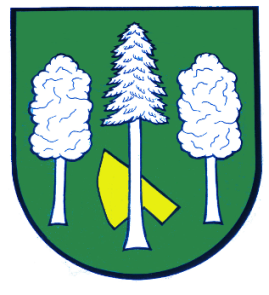 Hlášení ze dne 16. 05. 20221) Zelenina Juvita Uherský Brod bude dnes, tj. v pondělí 16. 05. 2022 od 9:10 do 9:20 hodin u obecního úřadu prodávat Slovenská rajčata, papriky, okurky, konzumní brambory, nový česnek, cibuli, jablka a další ovoce a zeleninu. Dále nabízí k prodeji žampiony, hlívu ústřičnou, olejové svíčky a med.